The Hudson Valley SciontistsWill celebrate 50 years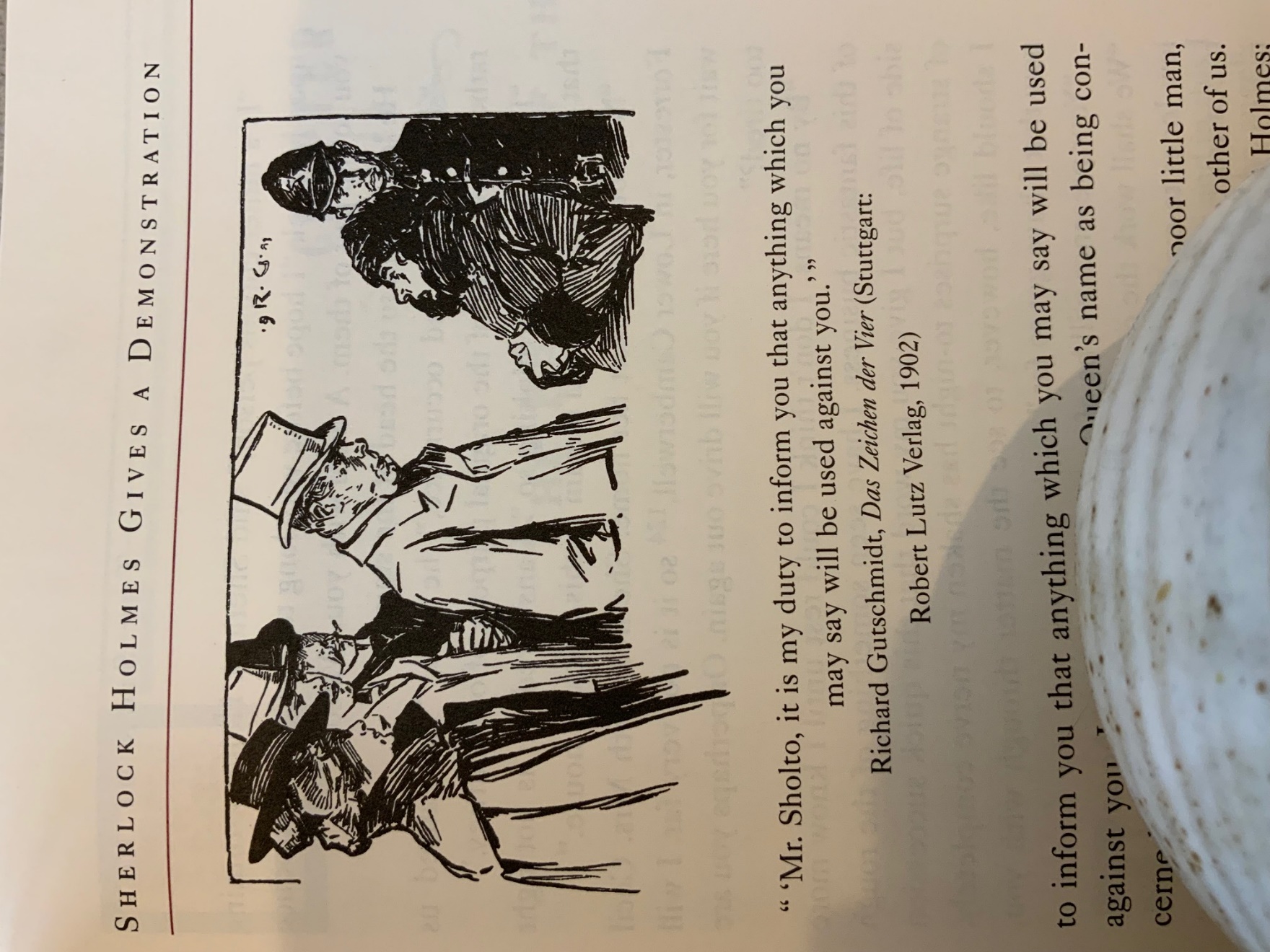 1972 – 2022We will gather to considerThe Sign of Four“Mr. Sholto, it is my duty to inform you that anything which you may say will be used against you.’” Richard Gutschmidt, Das Zeichen der Vier, 1902. On Sunday, September 18, 20226 pm cocktails, 6:30 pm dinnerAt Vassar College Alumnae HouseRaymond AvenuePoughkeepsie, NY 12604Catered by Twisted Soul, $60 per person RSVP, Your check is your reservation:Lou and Candace Lewis2 Loockerman AvenuePoughkeepsie, NY 12601 Clewis1880@aol.com Design by C Lewis 